WHISTLEBLOWING POLICYThis Policy was adopted by the Full Governing Body ofLittletown Primary AcademyOn 5 December 2022signed…………………………………………………..(Chair of Governors)Date Policy to be reviewed on: Autumn 2027 orwhen advised by HROneWhistleblowing Policy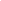 Note: This policy should be made easily accessible to all staff. Ensure all staff are aware of where this policy is available. It is recommended that a copy is placed on the academy website. This policy is subject to copyright.Introduction1.1 The Public Interest Disclosure Act 1998 was enacted to ensure a climate of greater frankness between employers and workers so that irregularities can be identified and addressed quickly and to strengthen employment rights by protecting responsible workers who blow the whistle about wrongdoing or failures in the work place. The policy set out in this document applies those statutory provisions to the Littletown Primary Academy.1.2 Employees are often the first to realise that something wrong may be happening within the school. However, they may feel unable to express their concerns either because they feel that speaking up would be disloyal to their colleagues or to the school or because they fear harassment or victimisation. In these circumstances, it may be easier to ignore the concern than to report what may just be a suspicion of malpractice.1.3 Littletown Primary Academy is committed to doing things correctly with the highest possible standards of openness and accountability as is shown in the school’s Code of Conduct which is available at Littletown Primary Academy. In line with that commitment it encourages employees and others with serious concerns about any aspect of the school’s work to come forward and voice those concerns. It recognises that certain cases will have to proceed on a confidential basis. This policy makes it clear that employees can do so without fear of reprisal and is intended to encourage and enable employees to raise serious concerns within the school rather than overlooking a problem or publicly disclosing the matter.1.4 This policy has been discussed with the relevant trade unions and professional organisations and has their support. Seeking advice from, and being represented by, your trade union may be the best course of action to raise any issue under this policy. The school recognises and endorses the role which trade unions and their officers play in this process.Aims and Scope of this Policy2.1 This policy aims to:provide avenues for employees (‘you’) to raise concernsprovide mechanisms for you to receive updates and feedback on any action takenprovide a mechanism for you to receive a written response detailing the outcome of the process. 2.2 This policy covers concerns that fall outside the scope of other procedures. It is not intended as recourse against financial or business decisions made by the school. Nor is it an alternative to well-established disciplinary or grievance procedures. It may, however, overlap with other polices for dealing with complaints.Concerns raised under the Whistleblowing Policy should be about something that is in the public interest and is or may be:unlawful or a criminal offence; a breach of legal obligation (but not a personal contractual breach unless such breach involves a matter of public interest); a miscarriage of justice; mistreatment or abuse of a pupil/student or a member of the public for whom the school has a responsibility; in disregard of legislation governing health and safety at work; seeking undue favour over a contractual matter or a job application; or against the a School’s Financial Regulations; has led to or could lead to a damage to the environment; deliberately covers up information tending to show any of the above. Safeguards3.1 Harassment or VictimisationLittletown Primary Academy recognises that the decision to report a concern can be a difficult one to make, not least because of the fear of reprisal from those responsible for the malpractice. The school will take action to protect you when you raise a concern in good faith. It will not tolerate any resulting harassment or victimisation (including informal or indirect pressures) and will treat this as a serious disciplinary offence which will be dealt with under the appropriate procedures.Any investigation into an allegation of malpractice will not influence or be influenced by any disciplinary or redundancy procedures which already affect you. If allegations of malpractice arise during a disciplinary process those allegations will be investigated at the same time as the disciplinary procedure.3.2 ConfidentialityAll concerns will be treated in confidence and the school will do its best to protect your identity if you do not want your name to be disclosed. If investigation of a concern discloses a situation which is sufficiently serious to warrant disciplinary action or police involvement then your evidence may be important. Your name will not however be released as a possible witness until the reasons for its disclosure at this stage have been fully discussed with you.3.3 Anonymous AllegationsThis policy encourages you to put your name to your allegation. Concerns expressed anonymously are much less powerful but they will be considered at the discretion of the school against the following criteria;the seriousness of the issues raisedthe likelihood of confirming the allegation from attributable sourcesthe school’s best intereststhe protection of the school’s assets.You should also bear in mind that if you do choose to raise a concern anonymously it will be more difficult for the matter to be investigated and for you to be provided with feedback. For this reason, where you wish to raise your concerns anonymously, this may best be done through your trade union.3.4 Untrue AllegationsIf you make an allegation in good faith but it is not confirmed by the investigation, no reprisals will be taken against you. If, however, you make malicious or vexatious allegations, disciplinary action may be taken against you.PROCEDUREHow to Raise a Concern4.1	Initially, you should raise your concerns by discussing the matter with the Headteacher. If you are a member of a Trade Union or Professional Association you may consider it useful to contact them for advice at the earliest opportunity. If the concerns involve the Headteacher or it is not appropriate due to the nature of your concerns you should initially raise the concerns with the Chair of Governors.The individual receiving the concern will be referred to as the ‘lead officer’ throughout the remainder of the policy. The lead officer will then liaise accordingly to ensure that the concern is properly investigated. If the allegations arise from a disciplinary matter, they will be investigated as part of the disciplinary investigation. 4.2 Alternatively, if you feel you cannot express your concerns as detailed above, you can raise your concern(s) externally to one of the bodies listed on the ‘List of prescribed persons and bodies’.	https://www.gov.uk/government/uploads/system/uploads/attachment_data/file/431221/bis-15-289-blowing-the-whistle-to-a-prescribed-person-list-of-prescribed-persons-and-bodies-2.pdf 4.3 Where the concern relates to a child protection matter and you do not wish to raise it via the school, you should inform the Local Authority Designated Officer for Safeguarding (via email at ladosecure-mailbox@devon.gsx.gov.uk or on 01392 384964). If the concern requires Police or other agency/authority involvement, the whistleblowing process will be halted until the relevant agencies have completed any necessary investigations and confirmed that it is appropriate to continue with the Whistleblowing procedure. 4.4 Concerns can be raised orally but it is good practice for the concern to be recorded in writing at an early stage to ensure that all the details are correctly understood.4.5 A written allegation should set out the background and history of the concern (giving names, dates and places where possible) and the reason why you are particularly concerned about the situation. It is preferable for you to record this in writing yourself. However, where the person to whom you voice your concerns writes these down, a copy will be sent to your home address or via your representative (see paragraph 4.7) to give you an opportunity to agree this as a correct record.4.6 Although you are not expected to prove the truth of your allegation, you will need to demonstrate to the person contacted that there are sufficient grounds for your concern.4.7 You may wish to seek advice from your trade union representative on how best to raise your concern. Where you wish to raise your concern anonymously this may be done through your trade union.How the school will respond5.1 The action taken by the school will depend on the nature of the concern. After initial enquiries to assess the seriousness, the matters raised may;Be investigated by the school leadership, internal audit or through the disciplinary processBe referred to the PoliceBe referred to external auditorsNeed to be the subject of a referral to the National College for Teaching and LeadershipForm the subject of an independent enquiry5.2 If urgent action is required in response to a concern this may be taken before a full investigation is conducted.5.3 Some concerns may be resolved by action agreed with you without the need for investigation or it may be that an investigation can be completed without the person(s) under investigation being aware of the process.5.4 In any event within five working days of a concern being received, the school will write to you at your home address to:acknowledge that the concern has been receivedindicate how it proposes to deal with the mattergive an estimate of how long it will take to provide a final responsetell you whether any initial enquiries have been made, andtell you whether further investigation will take place, and if not, why notwhere appropriate, name an independent Support Officer to support you during any investigation. 5.5 Following discussion with you, where it is felt appropriate to appoint a Support Officer, that person will make contact with you, deal with all confidentiality issues, agree frequency of contract and explain their role to you, which is to:keep you informed about the progress of the investigationinform the Investigating Officer of any further issues you may haveraise any concerns you may have about the conduct of the investigationtake appropriate steps to support you in the workplacesupport you if you are required to give evidence at any criminal or disciplinary proceedings that arise from your concern.5.6 If you wish to retain your anonymity you will need to nominate a representative and/or a contact address where correspondence may be directed in order to keep you informed.5.7	The amount of contact between Investigating Officers and you will depend on the nature of the matters raised, the potential difficulties involved and the clarity of the information provided. If necessary, further information will be sought from you.5.8 When any meeting is arranged, you have the right, if you so wish, to be accompanied by a trade union or professional association representative or a friend (who need not be associated with the school).5.9 The school accepts that you need to be assured that the matter has been properly addressed. Accordingly, subject to legal and/or confidentiality constraints, the Headteacher (Chair/Vice Chair of Governors/Lead Officer) will ensure that you are provided with information about the outcome of any investigations and/or proceedings.Detriment6.1 The school is committed to ensuring that an employee who makes an allegation in good faith suffers no detriment from doing so.How the matter can be taken further7.1 This policy is intended to provide you with a way to raise concerns within the school. The school hopes you will be satisfied by its response. If you are not you may wish to raise the matter with one of the following possible contact points;relevant professional bodies or regulatory organisationsyour trade union or professional associationyour solicitor or legal adviserthe Policethe Health and Safety Executive‘Public Concern at Work’ – Registered CharityGENERAL INFORMATION ConsultationThis policy is provided following consultation with trade unions/professional associations and will apply to all employees. This policy is also for the Governing Body to consider for adoption. Should the Governing Body wish to make changes to this Policy, the required consultation must be undertaken with the County Officers of the recognised trade unions/professional associations. This policy supersedes all previous whistleblowing policies. POLICY HISTORY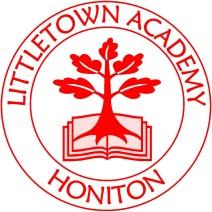 Live . Love . Learn - LittletownLittletown Primary Academy Honiton Bottom Road, Honiton, Devon, EX14 2EG01404 548749admin@littletown.devon.sch.ukwww.littletown.devon.sch.ukPolicy Date: January 2016Version Date: September 2016For further advice and guidance in relation to this policy, please contact HR ONE at hrdirect@devon.gov.uk or on 01392 385555.Policy DateSummary of changeContactVersion/ ImplementationDateReview DateJanuary 2016New PolicyDate of consultation with recognised Trade Unions – Dec 2015HR ONEJanuary 2016September 2016Minor style and typographical changesHR ONE September 2016